https://www.gosuslugi.ru/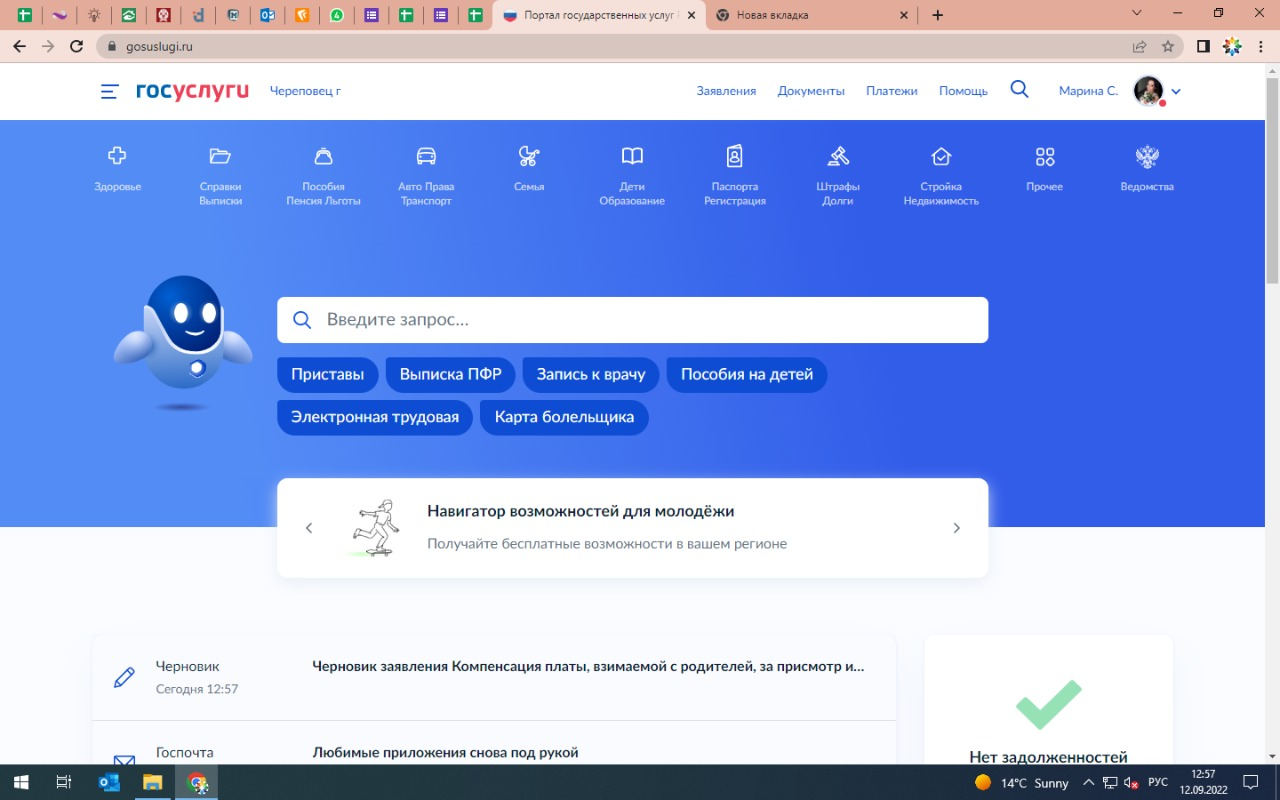 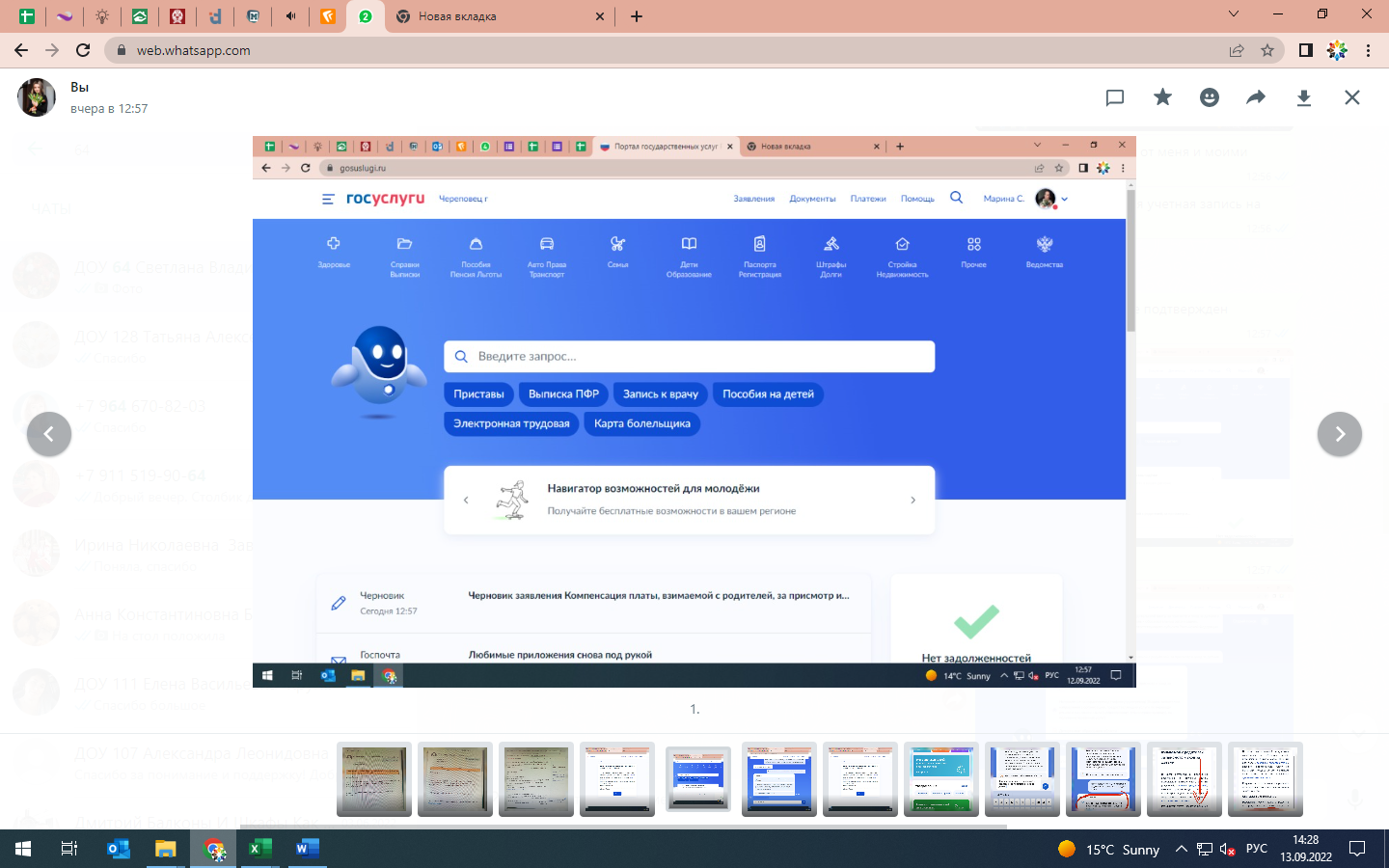 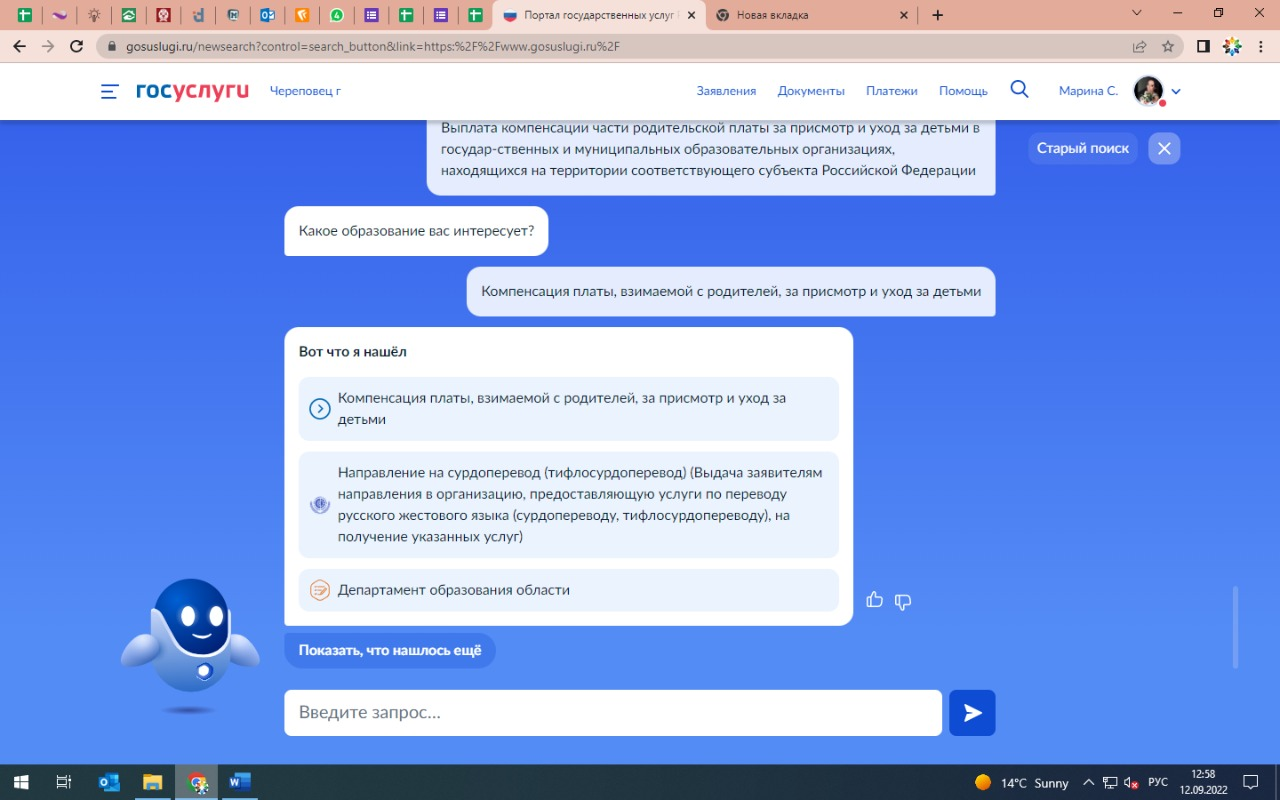 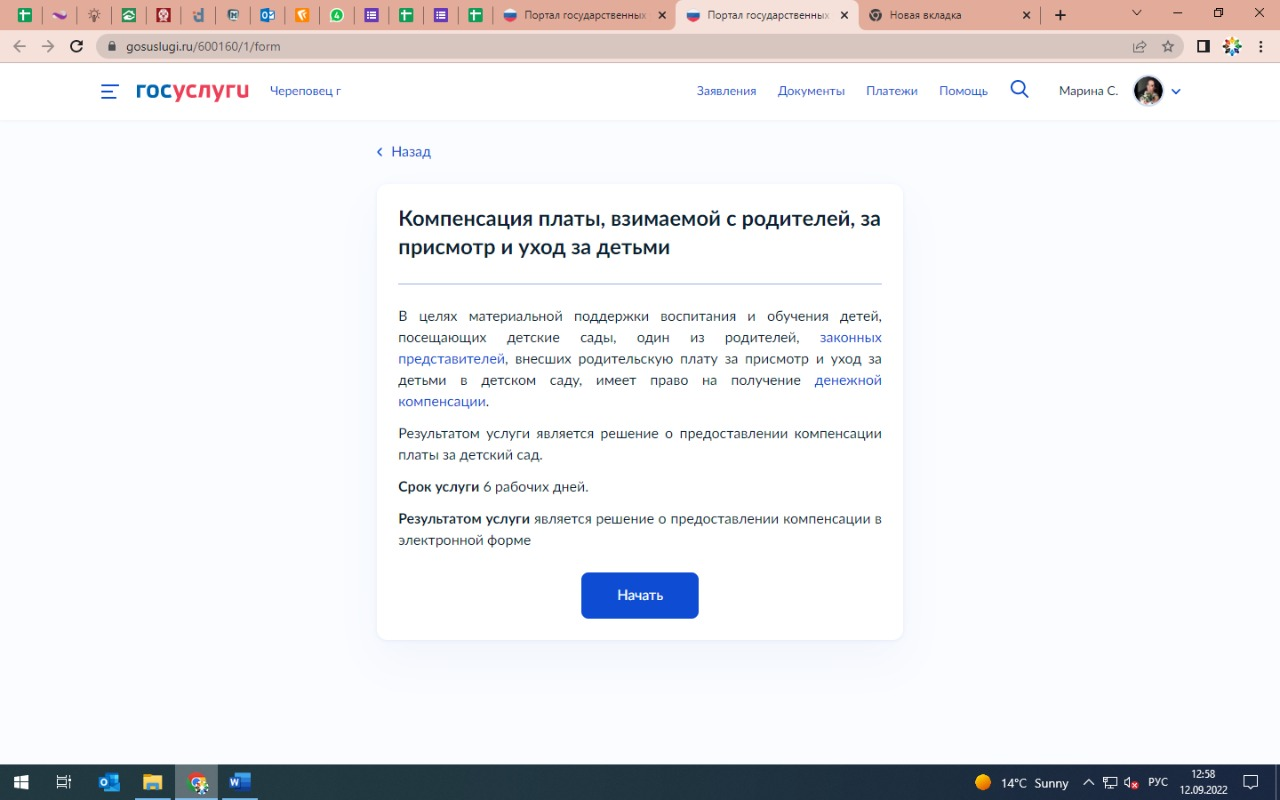 ИЛИ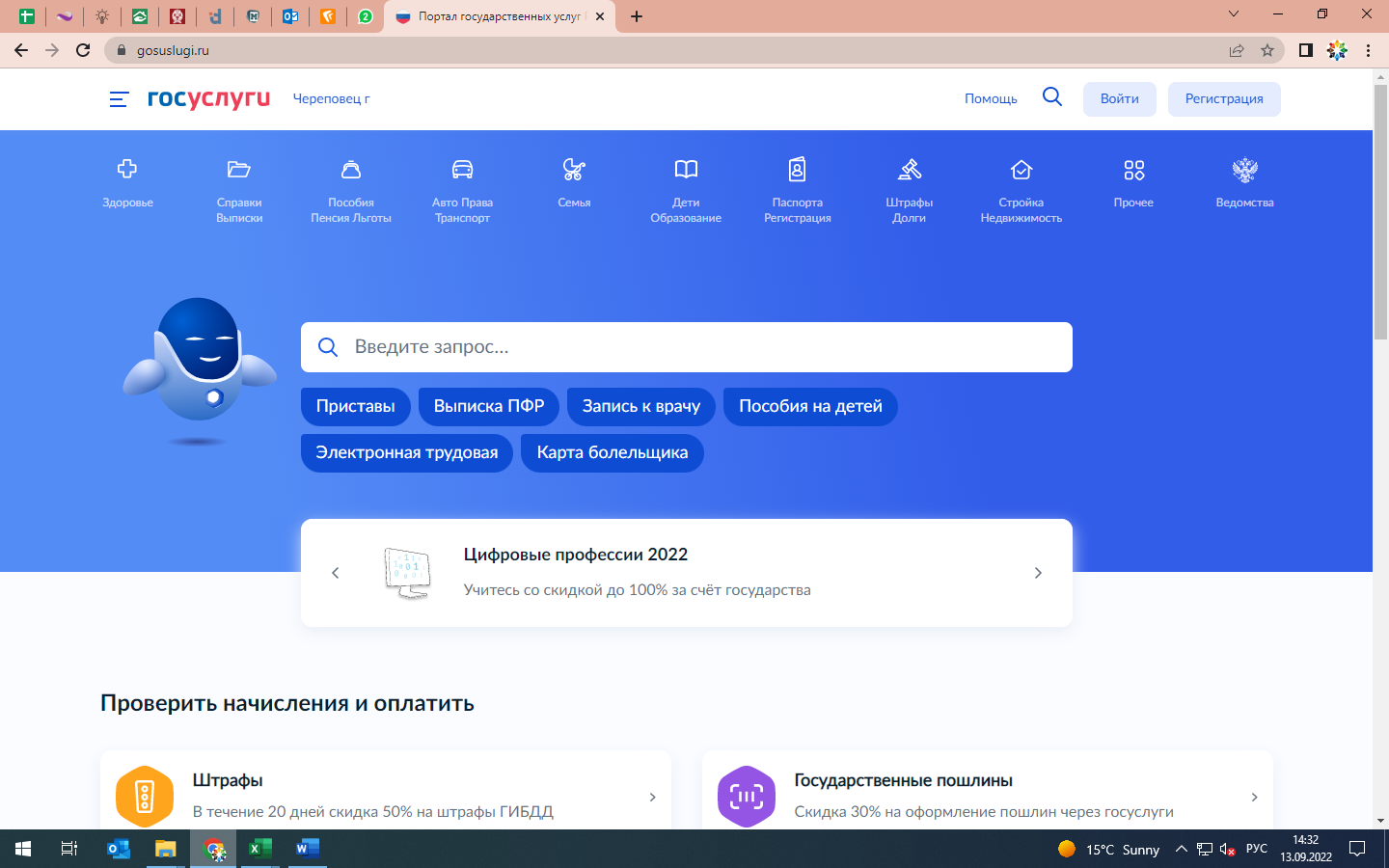 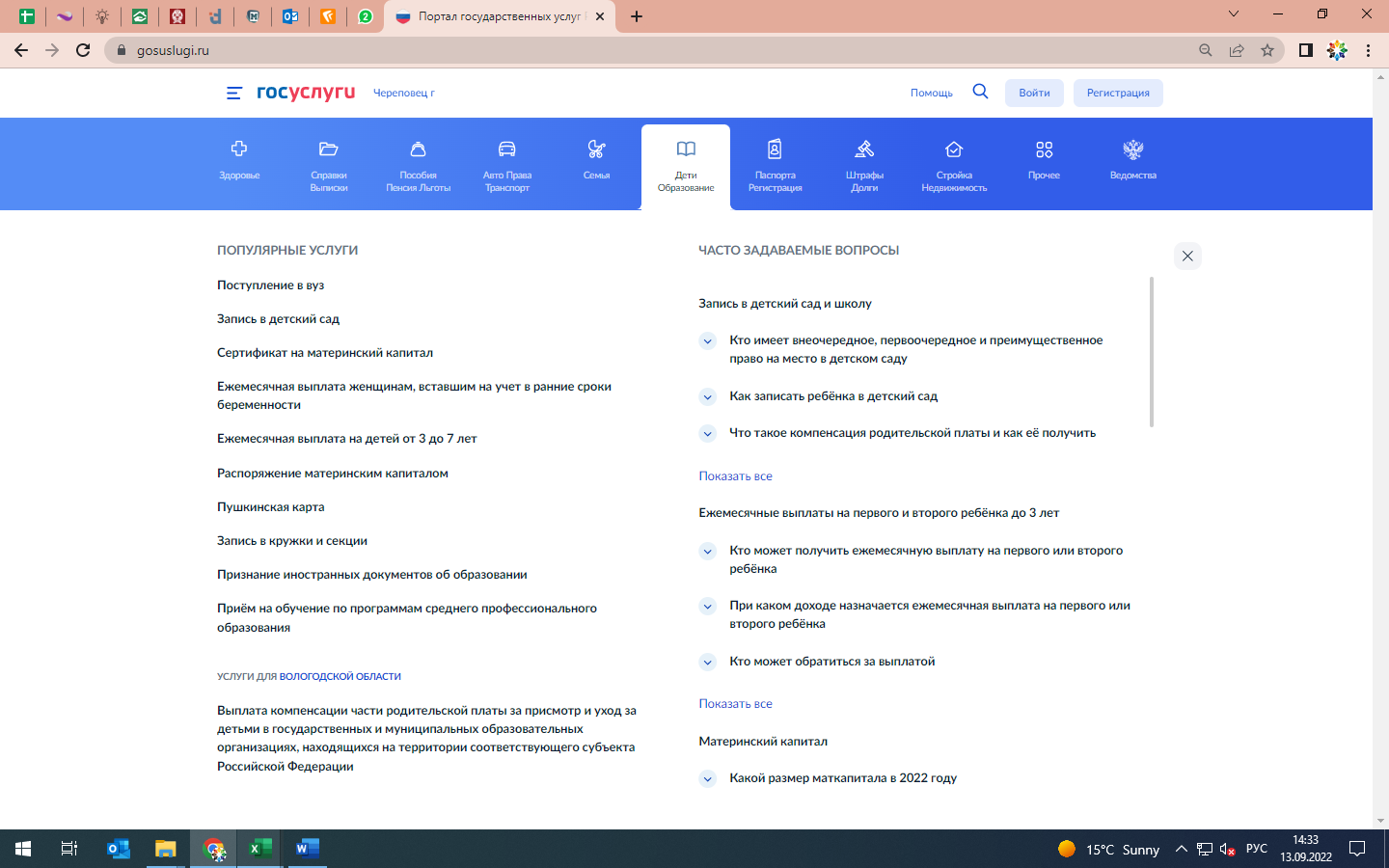 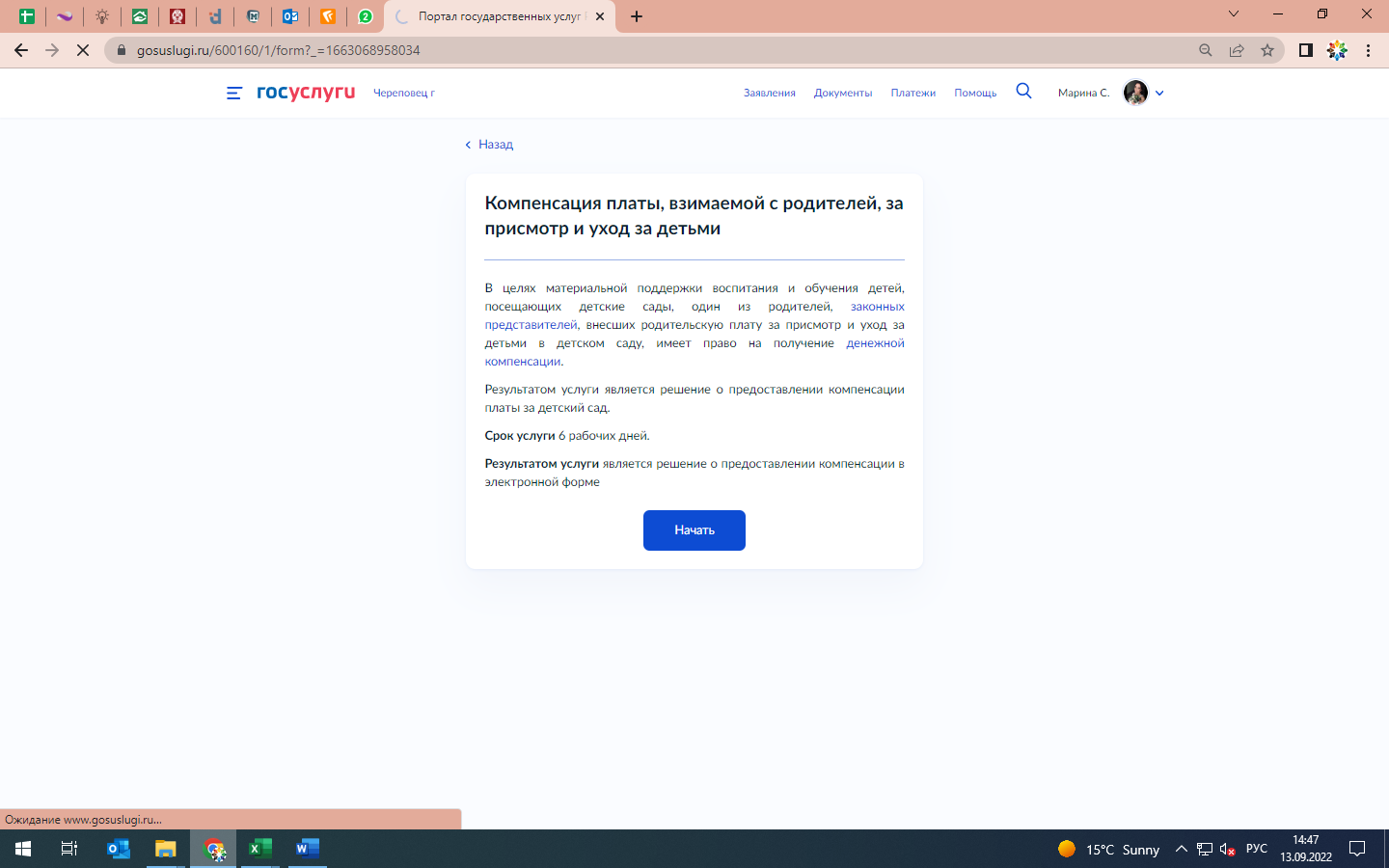 